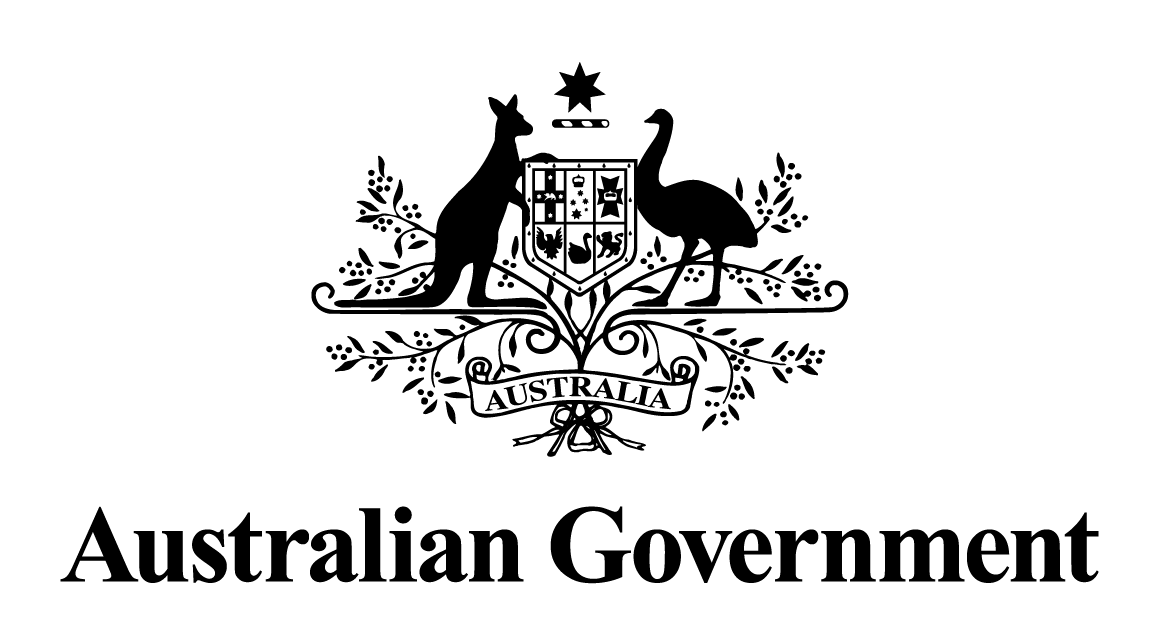 Australian Government response to the 
Senate Rural and Regional Affairs and Transport References Committee report:Foreign investment and the national interestADDENDUMAugust 2018Due to a formatting error with the previous tabled response, the provided response to recommendation 16 was incomplete. This addendum provides the complete response to recommendation 16.The Australian Government notes this recommendation.The Government has already taken a number of steps to strengthen the screening arrangements that apply to foreign investment, including in the agricultural sector. The Government reviews foreign investment proposals against the national interest on a case by case basis. The national interest, and what would be contrary to it, is not defined in the Act. Instead, the Act confers upon the Treasurer the power to decide in each case whether a particular investment would be contrary to the national interest. To assist foreign investors in their applications, the Government has provided general guidance on the national interest factors that are typically considered when assessing foreign investment proposals. These include: national security, competition, other Australian Government policies (including tax), impact on the economy and the community and the investor’s character.The Government considers the same broad factors when considering whether an investment by a foreign government investor or a private investor is contrary to the national interest. However, where a proposal involves a foreign government investor, the Government also considers the commerciality of the investment. This includes assessing whether the investment is commercial in nature or if the investor may be pursuing broader political or strategic objectivesThe Government considers the current framework provides flexibility to consider proposals on a case-by-case basis. This flexibility is fundamental to the operation of the foreign investment framework because the national interest can change over time. 